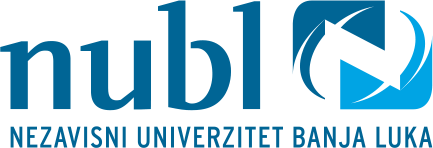 FAKULTET  ZA  POLITIČKE NAUKESEPTEMBARSKI ISPITNI  ROK 2023Ime i prezime profesoraSEPTEMBAR    I 2023SATSEPTEMBAR  II 2023Prof. dr Ostoja Barašin 5.09.12.0012.09.Prof. dr Ružica Đervida6.09 14.0020.09.Prof. dr Milomir Martić             5.09.10.0019.09.Prof. dr Radmila Čokorilo         7.09.11.0020.09.Prof. dr Saša Čekrlija28.08.16.0015.09.Dr Čedomir Knežević   	       28.08.12.0011.09.Prof. dr Jasna Bogdanović Čurić7.09.9.0021.09.Prof. dr Ljiljana Čekić 29.08.12.0013.09.Doc. dr Mladen Bubonjić4.09.12.0018.09.Doc. dr Srđan Šuput6.09.15.0020.09.Prof. dr Marko Aćić4.09.16.3018.09.Prof. dr Radomir Nešković     7.09.12.0021.09.Prof. dr Zdravko Todorović15.09.12.0022.09.Doc. dr Miloš Grujić6.09.16.0027. 09.Doc. dr Predrag Obrenović 9.09.11.0023.09.Doc. dr Nedeljko Kajiš3.09.10.0018.09.Doc. dr Marin Milutinović30.08.12.0020.09Doc. dr Stevan Petković8.09.11.0022.09.Doc. dr Gora Džajić8.09.12.0022.09.